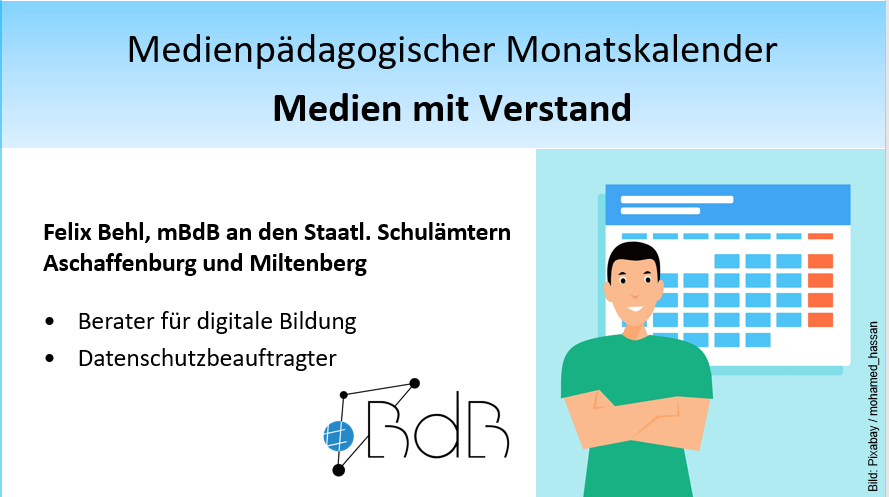 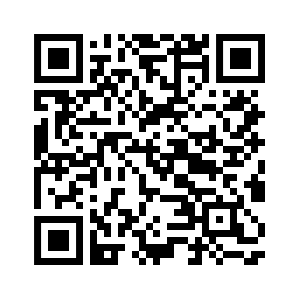 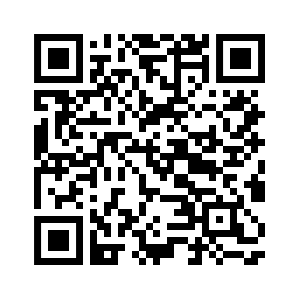 Medienpädagogischer Monatskalender GSSchuljahr:Klasse:Name Klassenleitung:Medienpädagogischer Monatskalender GSBesprochene Themen:Datum:Unterschrift Lehrkraft:September: Bildrechte – Kunsturheberrechtsgesetz – Weiterleitung nur mit Einwilligung.Oktober:  Unbefugte Aufnahmen – höchstpersönlicher Lebensbereich – Vertraulichkeit des Wortes - §§ 201 (a) StGBNovember: Was sind Fake-News? – Nicht alles im Internet ist wahr – jeder kann dort lügen.Dezember: Urheberrecht – Auch Kinder haften für Urheberrechtsverletzung – Urteile sind 30 Jahre vollstreckbar.Januar:  Was sind Cybermobbing und Fake-Profile – Handlungsmöglichkeiten – Sichere Beweise – hole Hilfe – rede mit Erwachsenen Februar: Was sind sichere Kennwörter – halte Kennwörter geheim – nutze für jeden Dienste ein eigenes Kennwort.März: Warum Datenschutz? – Was ist Datensparsamkeit? – Meine Daten im Netz – Was im Internet ist, kann ich nicht mehr zurückholen.April: Ablenkung durch Smartphones – Wie kann ich gut arbeiten? – Smartphone in der Nacht.Mai: Wo gibt es Hilfe im Netz – Wen kann ich ansprechen? – Internet-ABC und Co.Juni: Mediennutzungsvertrag.de – Regeln, Verantwortung und Fairness.Juli: Surfschein von Internet-ABC: Mach den Führerschein für das Internet (freiwillig).